Coastal Mission Community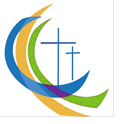 St Gregory’s Church, Seaton and St Michael’s Church, BeerWedding Information Collection Form£100 Deposit to be paid at time of Booking. 
BACS Payments to: Seaton PCC 30-90-37  00880981 or Cheques made payable to Seaton PCCRequested Date of Wedding and Time:Church:NotesStatus – Please add one of the following to the tableSingleWidowed Surviving Civil Partner Previous Civil Partnership Annulled Previous Marriage Dissolved Couple Remarrying Following Divorce
 Previous Marriage Annulled Previous Civil Partnership Dissolved Nationality – Information to prove your nationality will need to be seen. If one or both of you indicate you are not British Nationals then please get in touch as we shall have further enquires to make. BRIDEGROOMTitleFirst NameMiddle Name(S)SurnameDate of Birth Nationality 
(See Notes)Status (see Notes)AddressPostcodeTelephone NumberEmail AddressOccupationParentsFull NameOccupationRetiredDeceasedConnection to YouYou are allowed to have up have 4 people named on your wedding document to allow for re-marriage.(Step-parents) Please add details here for all names required. 
